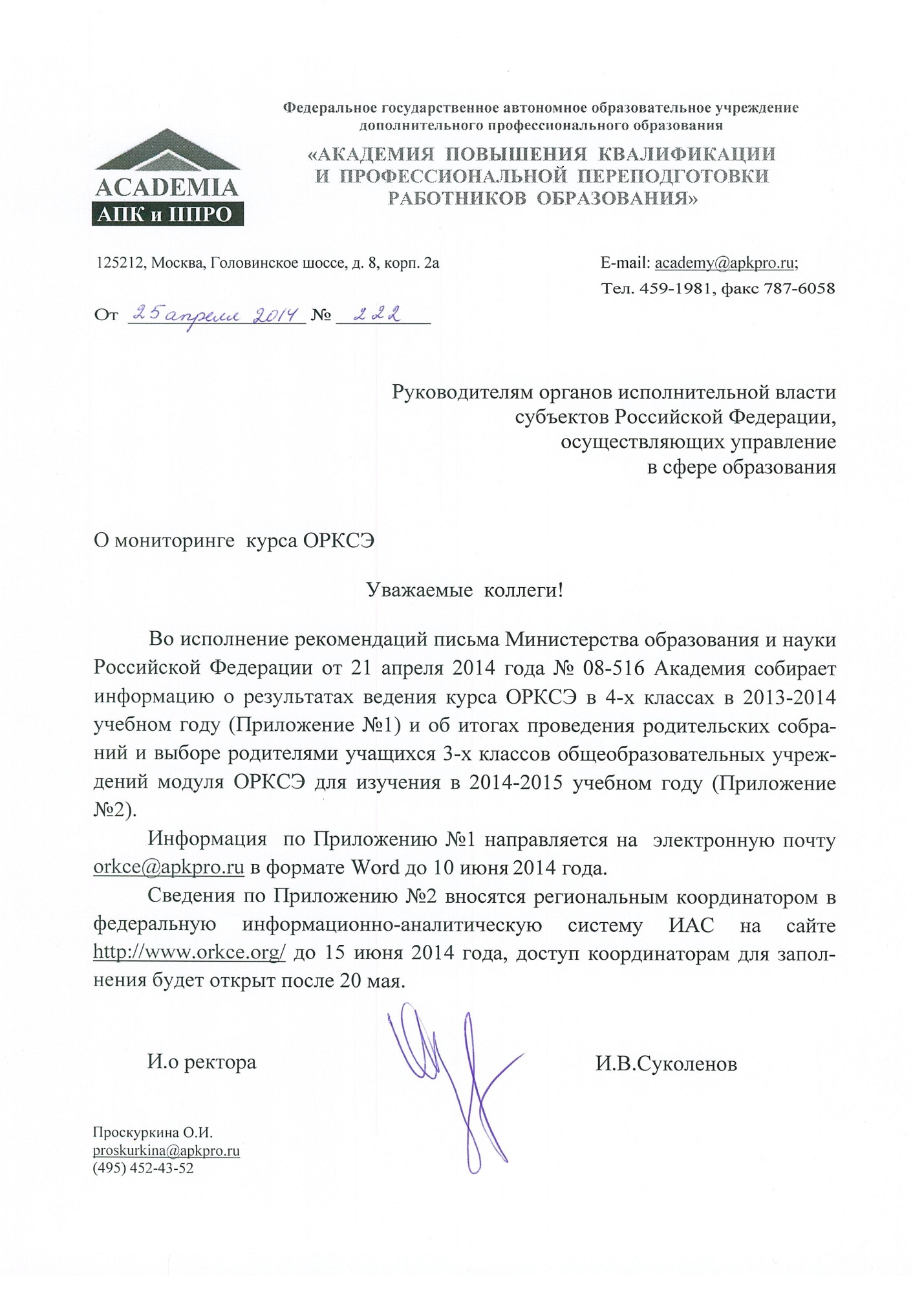 Приложение №1Отчет об итогах ведения в субъекте в 2013/2014 учебном году курса ОРКСЭ(на  электронную почту  orkce@apkpro.ru в формате Word)Название субъекта РФ.ФИО и должность лица, курирующего от органа исполнительной власти субъекта РФ, осуществляющего управление в сфере образования, введение курса ОРКСЭ (осуществляющего мониторинг).Назвать наиболее интересные мероприятия из опыта работы субъекта.Любая дополнительная информация.Предложения.Вопросы.Приложение №2Информация о подготовке учащихся 3-х классовк изучению курса ОРКСЭ.(на конец мая 2013-2014 учебного года). (заполняется в ИАС)Проведение  родительские собрания до окончания учебного года (отметить верное)Приобретение учебников для учащихся планируется (указать примерный %):Подготовка педагогических кадров (указать примерный %):Сведения о предварительном выборе модулей ОРКСЭ на 2014-2015 учебный год родителями (законными представителями) учащихся 3-х классов Вопрос Да Нет Проводится в течение учебного года мониторинг на региональном уровне по критериям, разработанным дополнительно к федеральным (ИАС на сайте http://www.orkce.org).Если да, дать краткое описание или приложить  результатыОрганизована работа координационного органа регионального уровня, сопровождающего введение курса в субъекте РФ.По возможности привести  примеры мероприятийУчастие представителей религиозных конфессий в реализации плана мероприятий по введению во всех субъектах Российской Федерации учебного курса для общеобразовательных учреждений «Основы религиозных культур и светской этики»По возможности привести  примеры участияПроблемы и трудности, выявленные  в течение учебного года:Привести  примерыорганизационныематериально-техническиеметодическиедругоеОтслеживание отношения педагогов, родителей, учащихся к новому предмету как отслеживалось, привести примерыВо всех классахВ большинстве классовЕще не проводились(указать количество или примерный %)За счет региональных средствЗа счет муниципальных средствИмеются в наличии в школьной библиотекеЗа счет  средств родителейПредмет будут вести ранее подготовленные педагогиЕсть необходимость в повышении квалификации педагоговПовторное повышение квалификации педагогов (участники апробации 2010 г.)Кол-во 3-х классов13-14 уч.годОбщее кол-во обучающихся в 3-х классахКоличество обучающихся, выбравших модули:Количество обучающихся, выбравших модули:Количество обучающихся, выбравших модули:Количество обучающихся, выбравших модули:Количество обучающихся, выбравших модули:Количество обучающихся, выбравших модули:Количество обучающихся, выбравших модули:Кол-во 3-х классов13-14 уч.годОбщее кол-во обучающихся в 3-х классахОсновы мировых религиозных культурОсновы светской этикиОсновы православной культурыОсновы иудейской культурыОсновы буддийской культурыОсновы исламской культуры